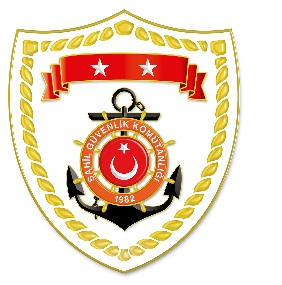 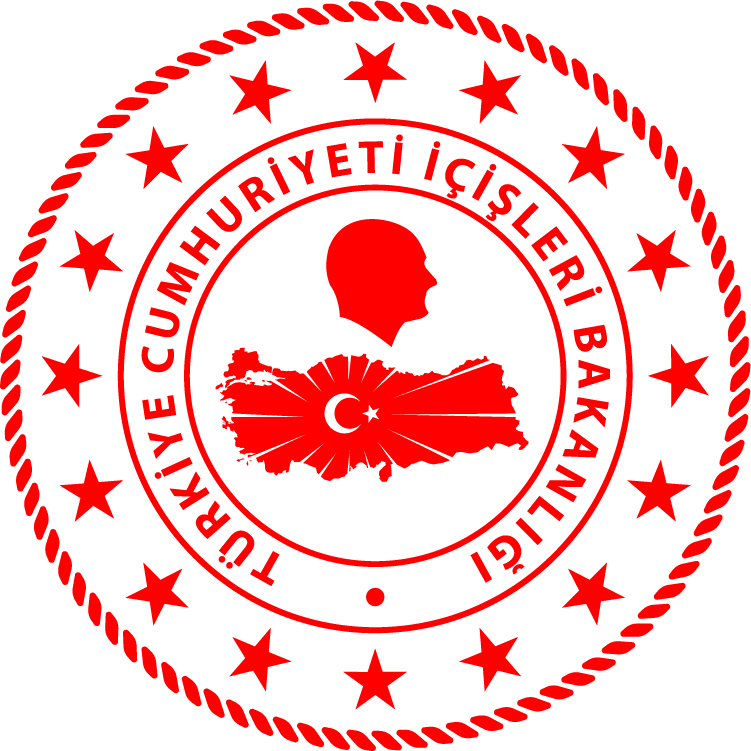 Karadeniz Bölgesi Ege Bölgesi Van Gölü Grup KomutanlığıS.NUTARİHTESPİTUYGULANAN İDARİ PARA CEZASI MİKTARI (TL)CEZANIN KESİLDİĞİİL/İLÇE-MEVKİİAÇIKLAMA113 Mayıs 2022Yasak zamanda tekne üzerinde algarna bulundurmak (2 işlem)6.239ORDU/ÜnyeToplam 5 işlemde 15.003 TL para cezası uygulanmıştır.214 Mayıs 2022Dalma yöntemi ile deniz salyangozu istihsali yapmak (3 İşlem)8.764ZONGULDAK/Karadeniz EreğliToplam 5 işlemde 15.003 TL para cezası uygulanmıştır.S.NUTARİHTESPİTUYGULANAN İDARİ PARA CEZASI MİKTARI (TL)CEZANIN KESİLDİĞİİL/İLÇE-MEVKİİAÇIKLAMA113 Mayıs 2022Gerçek kişiler için su ürünleri ruhsat tezkeresi olmamak5.943İZMİR/ÇiğliToplam 11 işlemde 32.232 TL idari para cezası uygulanmıştır.213 Mayıs 2022Yasak sahada su ürünleri avcılığı yapmak742MUĞLA/DatçaToplam 11 işlemde 32.232 TL idari para cezası uygulanmıştır.314 Mayıs 2022Yasak sahada dalarak deniz patlıcanı avcılığı yapmak (2 işlem)5.050İZMİR/KaraburunToplam 11 işlemde 32.232 TL idari para cezası uygulanmıştır.414 Mayıs 2022Yasak sahada su ürünleri avcılığı yapmak742İZMİR/KarşıyakaToplam 11 işlemde 32.232 TL idari para cezası uygulanmıştır.514 Mayıs 2022Gerçek kişiler için su ürünleri ruhsat tezkeresi olmadan dalarak avcılık yapmak7.429İZMİR/GüzelbahçeToplam 11 işlemde 32.232 TL idari para cezası uygulanmıştır.614 Mayıs 2022Ticari amaçlı amatör balıkçılık turizm izin belgesi olmamak (2 işlem)7.428AYDIN/DidimToplam 11 işlemde 32.232 TL idari para cezası uygulanmıştır.714 Mayıs 2022Dalış faaliyeti esnasında şamandıra kullanmamak742BALIKESİR/EdremitToplam 11 işlemde 32.232 TL idari para cezası uygulanmıştır.815 Mayıs 2022Avladığı ürünlere ilişkin kayıtları usulüne uygun tutmamak2.078İZMİR/GüzelbahçeToplam 11 işlemde 32.232 TL idari para cezası uygulanmıştır.915 Mayıs 2022Avladığı ürünlere ilişkin kayıtları usulüne uygun tutmamak 2.078İZMİR/ÇiğliToplam 11 işlemde 32.232 TL idari para cezası uygulanmıştır.S.NUTARİHTESPİTUYGULANAN İDARİ PARA CEZASI MİKTARI (TL)CEZANIN KESİLDİĞİİL/İLÇE-MEVKİİAÇIKLAMA114 Mayıs 2022Yasak zamanda inci kefali avcılığı yapmak (4 işlem)10.100VAN/MuradiyeToplam5 işlemde 12.625 TL idari para cezası uygulanmıştır.215 Mayıs 2022Serpme ağı kullanarak inci kefali avcılığı yapmak2.525VAN/ MuradiyeToplam5 işlemde 12.625 TL idari para cezası uygulanmıştır.